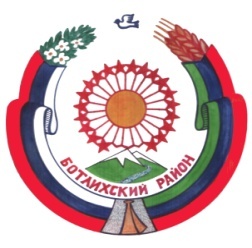 РЕСПУБЛИКА ДАГЕСТАНСОБРАНИЕ ДЕПУТАТОВ МУНИЦИПАЛЬНОГО РАЙОНА «БОТЛИХСКИЙ РАЙОН»368970; Ботлих с.17, р.7 от 28.12.2017 г.Решениесемнадцатой сессии Собрания депутатов муниципальногорайона «Ботлихский район» от 28 декабря 2017г.                 Об утверждении членов Общественной палаты муниципального  района «Ботлихский  район» Республики Дагестан В соответствии с пунктом 3 статьи 5 Положения об Общественной палате муниципального района «Ботлихский район», утвержденного решением  Собрания депутатов муниципального района «Ботлихский район» от  02 апреля  2015 года №5 «Об утверждении Положения об Общественной палате муниципального района «Ботлихский район»  Республики Дагестан», Собрание депутатов муниципального района «Ботлихский район»  р е ш а е т: 1. Утвердить членами Общественной палаты муниципального района «Ботлихский район» Республики Дагестан:         2. Предложить членам Общественной палаты, утвержденным настоящим решением и постановлением главы муниципального района «Ботлихский район» от 26 декабря 2017 года №29 «Об утверждении членов Общественной палаты муниципального района «Ботлихский район» Республики Дагестан», провести первое пленарное заседание Общественной палаты, не позднее чем через пятнадцать дней, со дня опубликования настоящего решения и приступить к выполнению функций Общественной палаты муниципального района «Ботлихский район» Республики Дагестан.         3. Опубликовать настоящее решение в районной газете «Дружба» и разместить на официальном сайте администрации муниципального района «Ботлихский район» Республики Дагестан.         4. Контроль за выполнением настоящего решения возложить на постоянную комиссию Собрания депутатов муниципального района «Ботлихский район» по законности, охране общественного порядка, регламенту и депутатской этике.          Глава муниципального района                                 М. Патхулаев     Председатель Собрания депутатов                                         М. ОмаровАбдулатипова Абдурахмана Шахрурамазановича- временно неработающего, с. Ашали; Гаджиева Магомедкамиля ОрдашовичаДаитова Магомеда Темирхановича- Директора ФГАУ РД «МФЦ в РД» по Ботлихскому району , с. Зило;- временно не работающего, с. Рахата;Курбанова Магомеда ИсмаиловичаГамзатовуДжамилат  Ахмедовну- учителя МКОУ «Мунинская СОШ», с. Муни; - учительницу МКОУ «Миарсинская СОШ», с. Миарсо;Лабазанов Магомеда  Алилаевича- пенсионера, с. Ансалта;Раджабова Шамиля Магомедбеговича- учителя МКОУ «Тандовская СОШ», с. Тандо;Магомедова Шамиля Пирмагомедовича- заместителя директора МКОУ «Нижне. Инхеловская»  ООШ, с. Н.Инхело;Мирзаханова Мирзахана Магомедкамиловича- временно не работающего, с. Кижани;Сайгидгусенова Рамазана Магомедовича- контактный управляющий МБУ «ЖКХ», с. Хелетури.